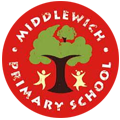 Wednesday 1st May 2024Dear Parents/Carers,As part of our history work this year, we have been learning about castles. We would like to support this learning by taking the children on a school visit to Beeston Castle on Thursday 16th May. During the trip we will be exploring the castle ruins and participating in a workshop provided by the staff who work at Beeston.Children should arrive at school promptly at their usual time and we will return in time for normal pick-up. The children should wear their school uniforms but can wear sensible shoes (including trainers/walking boots) for walking on grassy areas.  We will be having lunch at the castle. This can be provided by the school kitchen in line with universal free school meals. If you will be providing your child with their own packed lunch then please put this in a disposable bag, as there will be nowhere to store lunchboxes or water bottles whilst we are there.The PTFA have kindly offered to supplement the cost of the trip, leaving us with a total cost for the coach of £10 per child, to be paid by Tuesday 14th May. This can be paid through School Spider. To give permission for your child to take part in the trip, please complete the form below.https://forms.office.com/Pages/ResponsePage.aspx?id=mXKZmxTBF0a5JqJbkYWZPjJBNWWwVFhKnlTnFWl3fzhUMEFJUElUT0VXUVFMTEU0TzQxM0VGVlNDSS4u Yours sincerely,Mrs Waine and Miss DaviesYear 1 teachers